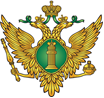 ГЛАВНОЕ УПРАВЛЕНИЕ МИНЮСТА РОССИИПО СТАВРОПОЛЬСКОМУ КРАЮдополнительные льготы и меры социальной поддержки, предусмотренные В настоящее время 
на территории Ставропольского края Дополнительные социальные гарантии участникам специальной военной операции1. Участникам специальной военной операции предоставляются дополнительные социальные гарантии в виде единовременных социальных пособий по следующим основаниям:Получение при выполнении задач в ходе специальной военной операции:– легкого увечья (ранения, травмы, контузии) – в размере 500 тыс. рублей;– тяжкого увечья (ранения, травмы, контузии) – в размере 1 млн. рублей;– награждение государственной наградой Российской Федерации 
за участие в специальной военной операции – в размере 1 млн. рублей.(участнику специальной военной операции, получившему легкое или тяжкое увечье (ранение, травму, контузию) и награжденному государственной наградой Российской Федерации за участие в специальной военной операции, единовременные социальные пособия выплачиваются однократно по двум основаниям, с учетом ранее предоставленных участнику специальной военной операции единовременных социальных пособий в соответствии с Законом Ставропольского края от 05 марта 2022 № 20-кз «О дополнительных социальных гарантиях отдельным категориям военнослужащих, добровольцам и членам их семей» (далее – Закон № 20-кз)Участникам специальной военной операции предоставляется льгота 
по уплате транспортного налога в порядке, предусмотренном Законом Ставропольского края от 27 ноября 2002 № 52-кз «О транспортном налоге».2. Добровольцам предоставляются дополнительные социальные гарантии в виде единовременных денежных выплат, выплачиваемых 
при заключении контракта в размере 50 тыс. рублей, по истечении срока контракта либо при получении добровольцами до истечения срока контракта увечья (ранения, травмы, контузии), препятствующего дальнейшему исполнению контракта, в размере 150 тыс. рублей.(единовременные денежные выплаты, выплачиваются добровольцу однократно с учетом ранее предоставленных ему единовременных денежных выплат 
в соответствии с Законом № 20-кз)3. Мобилизованным гражданам предоставляется дополнительная социальная гарантия в виде единовременной денежной выплаты в размере 50 тыс. рублей.(единовременная денежная выплата, выплачивается мобилизованному гражданину однократно с учетом ранее предоставленной ему единовременной денежной выплаты в соответствии с Законом № 20-кз)Дополнительные социальные гарантии, предоставляются независимо 
от получения иных социальных гарантий, мер социальной поддержки, установленных законодательством Российской Федерации 
или законодательством Ставропольского края.Меры социальной поддержки членов семей участников специальной военной операции1. Членам семей участников специальной военной операции предоставляется право на получение следующих мер социальной поддержки:– единовременная денежная выплата супруге участника специальной военной операции при рождении ребенка – 20 тыс. рублей;(в случае рождения двух и более детей единовременная денежная выплата при рождении ребенка выплачивается на каждого ребенка; при рождении мертвого ребенка единовременная денежная выплата при рождении ребенка не выплачивается; единовременная денежная выплата при рождении ребенка выплачивается супруге погибшего (умершего) участника специальной военной операции в случае рождения у нее ребенка не позднее 9 месяцев со дня гибели (смерти) участника специальной военной операции)– компенсация в размере 100 процентов платы, взимаемой с родителей (законных представителей) за присмотр и уход за ребенком (детьми) участника специальной военной операции, посещающим (посещающими) государственную или муниципальную образовательную организацию, находящуюся на территории Ставропольского края, реализующую образовательную программу дошкольного образования;– обеспечение ребенка (детей) участника специальной военной операции, обучающегося (обучающихся) по образовательным программам основного общего или среднего общего образования в государственной 
или муниципальной образовательной организации, находящейся 
на территории Ставропольского края, не менее одного раза в день бесплатным горячим питанием, предусматривающим наличие горячего блюда, не считая горячего напитка;– бесплатное посещение ребенком (детьми) участника специальной военной операции занятий в кружках, секциях, клубах, творческих объединениях по различным направлениям внеурочной деятельности, проводимых на базе государственной или муниципальной образовательной организации, находящейся на территории Ставропольского края, реализующей образовательные программы начального общего, основного общего и (или) среднего общего образования.2. Супруге (супругу) участника специальной военной операции предоставляется льгота по уплате транспортного налога в случае нереализации права на указанную льготу участником специальной военной операции.(меры социальной поддержки членов семей участников специальной военной операции, предоставляются им в период проведения специальной военной операции)3. Членам семей мобилизованных граждан и членам семей добровольцев, проживающим на территории Ставропольского края, предоставляются следующие дополнительные меры социальной поддержки:– бесплатное посещение детьми мобилизованных граждан и детьми добровольцев занятий (кружков, секций и иных подобных занятий) 
по различным направлениям внеурочной деятельности на базе государственных образовательных организаций Ставропольского края, реализующих общеобразовательные программы;– зачисление детей мобилизованных граждан и детей добровольцев 
в первоочередном порядке в лагеря с дневным пребыванием, организованные государственными общеобразовательными организациями 
или государственными образовательными организациями дополнительного образования детей;– оказание в первоочередном порядке государственных услуг 
в соответствии с законодательством Российской Федерации о занятости населения, в том числе по содействию гражданам в поиске подходящей работы, по организации профессиональной ориентации граждан в целях выбора сферы деятельности (профессии), трудоустройства, прохождения профессионального обучения и получения дополнительного профессионального образования;– предоставление в случае необходимости в первоочередном порядке членам семей мобилизованных граждан и членам семей добровольцев 
из числа граждан, признанных в установленном порядке нуждающимися 
в социальном обслуживании, срочных социальных услуг, оказываемых государственными организациями социального обслуживания Ставропольского края, а также технических средств реабилитации 
во временное пользование бесплатно в пунктах проката государственных организаций социального обслуживания Ставропольского края;– направление в случае необходимости в первоочередном порядке членов семей мобилизованных граждан и членов семей добровольцев, 
из числа граждан, признанных в установленном порядке нуждающимися 
в социальном обслуживании, в государственные стационарные организации социального обслуживания Ставропольского края.Меры социальной поддержки членов семей погибших (умерших) участников специальной военной операции1. Членам семей погибших (умерших) участников специальной военной операции предоставляется право на получение следующих мер социальной поддержки:– единовременное социальное пособие – в размере 3 млн. рублей 
в равных долях каждому члену семьи погибшего (умершего) участника специальной военной операции;– единовременная денежная выплата на погребение погибшего (умершего) участника специальной военной операции – в размере 30 тыс. рублей одному из членов семьи погибшего (умершего) участника специальной военной операции, иному родственнику или лицу, взявшему 
на себя обязанности по организации его погребения;– денежная компенсация стоимости обучения ребенка (детей) участника специальной военной операции, обучающегося (обучающихся) 
по очной форме обучения в российской образовательной организации независимо от ее организационно-правовой формы и формы собственности, реализующей образовательные программы среднего профессионального 
и (или) высшего образования, до окончания его (их) обучения, но не позднее чем до достижения им (ими) возраста 23 лет – в размере стоимости обучения, но не более 200 тыс. рублей за год обучения на каждого ребенка.(единовременное социальное пособие и единовременная денежная выплата 
на погребение выплачиваются членам семьи погибшего (умершего) участника специальной военной операции однократно с учетом ранее предоставленных единовременного социального пособия и единовременной денежной выплаты 
на погребение в соответствии с Законом № 20-кз)Иные меры социальной поддержки– предоставлении отсрочки уплаты арендной платы по договорам аренды государственного имущества Ставропольского края;– предоставление возможности расторжения договора аренды 
без применения штрафных санкций.ДОПОЛНИТЕЛЬНЫЕ льготы и меры социальной поддержки действующие в Муниципальных образованиях Ставропольского краяг. Невинномысск– на территории города Невинномысска действует дополнительная мера социальной помощи в виде единовременной выплаты в размере 50 тыс. рублей одному из членов семьи, а в случае его отсутствия – близкому родственнику, взявшему на себя обязанность осуществить погребение;Буденновский м.о.– выплат единовременной денежной выплаты членам семей погибших (умерших) военнослужащих, принимавших участие в специальной военной операции в размере 50 тыс. рублей;Изобильненский г.о.– дополнительные социальные гарантии предоставляются в виде единовременного социального пособия членам семьи военнослужащего, мобилизованного гражданина, добровольца, погибшего, или умершего вследствие увечья (ранения, травмы, контузии), полученного при выполнении задач в ходе специальной военной операции;(общая сумма единовременного социального пособия составляет 
50 тыс. рублей на каждого военнослужащего, мобилизованного гражданина, добровольца)Минераловодский г.о.– дополнительная мера социальной поддержки, предоставляется 
в виде единовременной денежной выплаты в 50 тыс. рублей – членам семьи военнослужащего, погибшего при выполнении задач в ходе специальной военной операции;Новоалександровский г.о.– дополнительная социальная гарантия предоставляются в виде единовременной социальной выплаты на погребение в размере 50 тыс. рублей.ГЛАВНОЕ УПРАВЛЕНИЕ МИНЮСТА РОССИИПО СТАВРОПОЛЬСКОМУ КРАЮГлавное управление Министерства юстиции Российской Федерации 
по Ставропольскому краю информирует о перечне нормативных правовых актов Ставропольского края, которыми утверждены меры социальной поддержки, предоставляемых в настоящее время военнослужащим 
и членам их семей№Вид, дата и номер нормативного правового актаНазвание нормативного правового акта1.Закон 
Ставропольского края 
от 01.03.2023 № 23-кз«О наделении органов местного самоуправления муниципальных округов и городских округов Ставропольского края отдельными государственными полномочиями Ставропольского края по обеспечению детей участников специальной военной операции, обучающихся по образовательным программам основного общего или среднего общего образования в муниципальных образовательных организациях, находящихся на территории Ставропольского края, бесплатным горячим питанием»2.Закон 
Ставропольского края 
от 28.02.2023№ 18-кзО дополнительных социальных гарантиях участникам специальной военной операции и мерах социальной поддержки членов их семей»3.Постановление Губернатора Ставропольского края от 21 декабря 2022 г.№ 533«Об утверждении Порядка освобождения граждан Российской Федерации, заключивших контракт о прохождении военной службы в связи с призывом на военную службу по мобилизации в Вооруженные Силы Российской Федерации, и членов их семей, проживающих на территории Ставропольского края, от начисления пеней в случае несвоевременного и (или) неполного внесения ими платы за жилое помещение и коммунальные услуги, взноса на капитальный ремонт общего имущества в многоквартирном доме, установленных жилищным законодательством Российской Федерации, до прекращения действия указанного контракта»4.ПостановлениеГубернатора Ставропольского края от 21 октября 2022 г. № 442Об оперативном штабе по реализации мер, предусмотренных Указом Президента Российской Федерации от 19 октября 2022 года № 757 «О мерах, осуществляемых в субъектах Российской Федерации в связи с Указом Президента Российской Федерации от 19 октября 2022 г. № 7565Постановление Правительства Ставропольского края от 13 июня.2023 № 364-п «Об утверждении Порядка предоставления членам семей погибших (умерших) участников специальной военной операции денежной компенсации стоимости обучения их детей»6Постановление Правительства Ставропольского края от 17 апреля.2023 № 221-п«Об утверждении Порядка распределения и предоставления в 2023 году иных межбюджетных трансфертов из бюджета Ставропольского края бюджетам муниципальных образований Ставропольского края на возмещение затрат, связанных с закупкой товаров, работ, услуг, указанных в пункте 1 постановления Правительства Российской Федерации от 3 октября 2022 г. № 1745 "О специальной мере в сфере экономики и внесении изменения в постановление Правительства Российской Федерации от 30 апреля 2020 г. № 616»7ПостановлениеПравительства Ставропольского края от 20 февраля 2023 г. 
№ 79-п «О предоставлении отсрочки уплаты арендной платы по договорам аренды государственного имущества Ставропольского края»8.Постановление Правительства Ставропольского края от 10 февраля 2023 г. 
№ 67-п «Об утверждении Порядка распределения и предоставления в 2023 году иных межбюджетных трансфертов из бюджета Ставропольского края бюджетам муниципальных образований Ставропольского края в целях финансового обеспечения расходных обязательств муниципальных образований Ставропольского края по финансовому обеспечению (возмещению) затрат юридических лиц и индивидуальных предпринимателей, реализующих мероприятия по организации питания отдельных категории граждан на площадке, специально организованной органом местного самоуправления муниципального образования Ставропольского края вдоль автомобильных дорог общего пользования, расположенных на территории Ставропольского края»9.Правительства Ставропольского края от 8 февраля 2023 г. № 62-п «Об установлении в 2023 году расходного обязательства Ставропольского края»10.Постановление Правительства Ставропольского края от 10 января 2023 г. № 8-п«Об особенностях предоставления в Ставропольском крае некоторых мер социальной поддержки, а также оказания государственной социальной помощи семьям граждан, призванных на военную службу по мобилизации в Вооруженные Силы Российской Федерации»11.Постановление Правительства Ставропольского края от 30 ноября 2022 г. 
№ 708-п«О дополнительных мерах социальной поддержки семей отдельных категорий граждан, принимающих участие в специальной военной операции на территориях Украины, Донецкой Народной Республики и Луганской Народной Республики»12.Постановление Правительства Ставропольского края от 8 ноября 2022 г. № 662-п«Об освобождении получателей социальных услуг из числа членов семей лиц, призванных на военную службу по мобилизации в соответствии с Указом Президента Российской Федерации от 21 сентября 2022 года № 647 «Об объявлении частичной мобилизации в Российской Федерации», от платы за предоставление социальных услуг»13.Распоряжение Правительства Ставропольского края от 25 октября 2022 г. № 826-рп«Об определении уполномоченных лиц, ответственных за работу в рамках Инцидента 40 «Информирование по вопросам частичной мобилизации»14Постановление Правительства Ставропольского края от 22 сентября 2022 г. 
№ 543-п«Об установлении расходного обязательства Ставропольского края»15Постановление Правительства Ставропольского края от 26 февраля 2007 г. 
№ 26-п«О компенсации части платы, взимаемой с родителей (законных представителей) за присмотр и уход за детьми, осваивающими образовательные программы дошкольного образования в образовательных организациях»16.Постановление Правительства Ставропольского края от 22 марта 2022 г. № 130-п«Об обеспечении временного размещения и питания граждан Российской Федерации, иностранных граждан и лиц без гражданства, постоянно проживающих на территориях Украины, Донецкой Народной Республики, Луганской Народной Республики, Запорожской области, Херсонской области, вынужденно покинувших жилые помещения и находящихся в пунктах временного размещения и питания на территории Ставропольского края» 17Приказ Министерства труда и социальной защиты населения Ставропольского края от 04 апреля 2023 г. № 88«Об утверждении форм заявлений для назначения и выплаты дополнительных социальных гарантий участникам специальной военной операции и мер социальной поддержки членам их семей»18Приказ Министерства труда и социальной защиты населения Ставропольского края от 25 января 2023 г. № 14 «Об утверждении форм документов, необходимых для предоставления за счет средств бюджета Ставропольского края субсидий на возмещение затрат, связанных с реализацией мероприятий по временному размещению и питанию граждан Российской Федерации, иностранных граждан и лиц без гражданства, постоянно проживающих на территориях Украины, Донецкой Народной Республики, Луганской Народной Республики, Запорожской области, Херсонской области, вынужденно покинувших жилые помещения и находящихся в пунктах временного размещения и питания на территории Ставропольского края»19.Приказ Министерства труда и социальной защиты населения Ставропольского края 
от 19 декабря 2022 г. № 505«Об утверждении Порядка назначения и выплаты единовременной денежной выплаты при рождении ребенка супруге мобилизованного гражданина, участвующего в специальной военной операции»20Приказ Министерства труда и социальной защиты населения Ставропольского края
от 11 октября 2022 г. № 414«О некоторых мерах по реализации Закона Ставропольского края от 05 марта 2022 г. № 20-кз «О дополнительных социальных гарантиях отдельным категориям военнослужащих и членам их семей»21Приказ Министерства экономического развития Ставропольского края от 10 февраля 2023 г.
№ 70/од«Об утверждении форм документов для распределения и предоставления в 2023 году иных межбюджетных трансфертов из бюджета Ставропольского края бюджетам муниципальных образовании Ставропольского края в целях финансового обеспечения расходных обязательств муниципальных образовании Ставропольского края по финансовому обеспечению (возмещению) затрат юридических лиц и индивидуальных предпринимателей, реализующих мероприятия по организации питания отдельных категорий граждан на площадке, специально организованной органом местного самоуправления муниципального образования Ставропольского края вдоль автомобильных дорог общего пользования, расположенных на территории Ставропольского края»22Приказ Министерства жилищно-коммунального хозяйства Ставропольского края от 23 декабря 2022 г. 
№ 448«Об утверждении формы заявления об освобождении граждан Российской Федерации, заключивших контракт о прохождении военной службы в связи с призывом на военную службу по мобилизации в вооруженные силы Российской Федерации, и членов их семей, проживающих на территории Ставропольского края, от начисления пеней в случае несвоевременного и (или) неполного внесения ими платы за жилое помещение и коммунальные услуги, взноса на капитальный ремонт общего имущества в многоквартирном доме, установленных жилищным законодательством Российской Федерации, до прекращения действия указанного контракта»Муниципальные актыМуниципальные актыМуниципальные актыг. Ессентукиг. Ессентукиг. Ессентуки23Постановление администрации города-курорта Ессентуки Ставропольского края от 27 апреля 2023 г. 
№ 501«О дополнительных мерах социальной поддержки семей отдельных категорий граждан, принимающих участие в специальной военной операции на территории Украины, Донецкой Народной Республики, Луганской Народной Республики, Запорожской области, Херсонской области»24Постановление администрации города-курорта Ессентуки Ставропольского края от 14 февраля 2023 г. 
№ 134«Об изменении существенных условий контрактов, заключенных для обеспечения муниципальных нужд муниципального образования городского округа город-курорт Ессентуки, в связи с мобилизацией в Российской Федерации»25Распоряжение администрации города-курорта Ессентуки Ставропольского края от 21 декабря 2022 г. 
№ 170-р«Об утверждении Порядка предоставления дополнительной меры социальной поддержки в форме обеспечения новогодними подарками отдельным категориям детей, проживающих на территории города Ессентуки»26Решение Думы городского округа города-курорта Ессентуки Ставропольского края от 7 декабря 2022 г. 
№ 113«Об установлении дополнительной меры социальной поддержки в форме предоставления новогодних подарков отдельным категориям детей, проживающих на территории города Ессентуки»27Постановление администрации города-курорта Ессентуки Ставропольского края от 21 октября 2022 г. 
№ 2346«Об установлении в 2022 году расходного обязательства муниципального образования городского округа город-курорт Ессентуки»28Постановление администрации города-курорта Ессентуки Ставропольского края от 7 октября 2022 г.
 № 2285«Об установлении в 2022 году расходного обязательства муниципального образования городского округа город-курорт Ессентуки»29Решение Совета города-курорта Ессентуки Ставропольского края от 10 ноября 2010г. № 14«Об установлении и введении земельного налога на территории муниципального образования городского округа город – курорт Ессентуки»г. Железноводск г. Железноводск г. Железноводск 30Постановление администрации города-курорта Железноводска Ставропольского края от 13 января 2023 г. № 9«Об изменении существенных условий контракта, заключенного для обеспечения нужд города-курорта Железноводска Ставропольского края, в связи с мобилизацией в Российской Федерации»г. Невинномысск г. Невинномысск г. Невинномысск 31Решение Думы города Невинномысска от 28 сентября 2011 г. № 97-8«О земельном налоге»32Постановление администрации города Невинномысска Ставропольского края от 28 ноября 2022 г. № 1801«Об утверждении Порядка предоставления дополнительной меры социальной помощи в виде единовременной выплаты гражданам, взявшим на себя обязанность осуществить погребение отдельных категорий граждан»33Постановление администрации города Невинномысска Ставропольского края от 23 ноября 2022 г.
 № 1793«Об утверждении Порядка определения объема и предоставления субсидии в целях поддержки некоммерческой организации Благотворительного фонда «Первое городское благотворительное общество», реализующей мероприятия по организации питания отдельных категорий граждан на площадке, специально организованной администрацией города Невинномысска вдоль автомобильных дорог общего пользования, расположенных на территории города Невинномысска34Постановление администрации города Невинномысска Ставропольского края от 1 ноября 2022 г. 
№ 1667«Об установлении в 2022 году расходного обязательства муниципального образования города Невинномысска Ставропольского края»35Решение Думы города Невинномысска Ставропольского края от 28 сентября 2022 г. 
№ 132-17«О дополнительной мере социальной помощи отдельным категориям граждан на территории города Невинномысска»36Постановление администрации города Невинномысска Ставропольского края от 26 сентября 2022 г. 
№ 1448«Об обеспечении общественной безопасности при организации отправки граждан, призванных в рамках частичной мобилизации в Вооруженные Силы Российской Федерации»г. Пятигорскг. Пятигорскг. Пятигорск37Решение Думы города-курорта Пятигорска Ставропольского края от 29 ноября 2022 г. 
№ 43-20 РД«О предоставлении отсрочки арендной платы по договорам аренды муниципального имущества в связи с частичной мобилизацией»38Постановление администрации
 г. Пятигорска от 05 мая 2023 № 1396«Об утверждении Порядка обеспечения бесплатным горячим питанием отдельных категорий обучающихся по образовательным программам основного общего или среднего общего образования в муниципальных общеобразовательных организаций 
города-курорта Пятигорска»39Постановление администрации
 г. Пятигорска от 05 мая 2023 № 1395«Об утверждении Порядка обеспечения бесплатным горячим питанием обучающихся с ограниченными возможностями здоровья, получающих образование по образовательным программам начального общего, основного общего или среднего общего образования в муниципальных общеобразовательных организациях города-курорта Пятигорска»40Постановление администрации г. Пятигорска от 18 мая 2023 № 1610«Об обеспечении отдыха и оздоровления детей, обучающихся в муниципальных общеобразовательных организациях города-курорта Пятигорска, в каникулярный период за счет средств бюджета Ставропольского края, предоставленных бюджету города-курорта Пятигорска в форме субвенции на выполнение переданных полномочий по организации и обеспечению отдыха и оздоровления детей»41Постановление администрации г. Пятигорска от 10 апреля.2023 № 1023«Об утверждении порядка расходования субвенции на выполнение передаваемых полномочий субъектов Российской Федерации, предоставляемой из бюджета ставропольского края бюджету города-курорта Пятигорска на обеспечение ребенка (детей) участника специальной военной операции, обучающегося (обучающихся) по образовательным программам основного общего или среднего общего образования в муниципальной образовательной организации, находящейся на территории города-курорта Пятигорска, бесплатным горячим питанием»г. Ставрополь г. Ставрополь г. Ставрополь 42Решение Ставропольской городской Думы от 26 апреля 2023 № 181«Об участии в осуществлении отдельных государственных полномочий, не переданных в установленном порядке»43Постановление администрации города Ставрополя от 16 мая 2023 г. № 1013«Об утверждении Порядка предоставления дополнительных мер социальной поддержки членов семей погибших участников специальной военной операции в виде ежемесячной денежной выплаты на проезд в городском общественном транспорте»44Постановление администрации города Ставрополя от 6 марта 2023 г. № 449Постановление администрации города Ставрополя от 6 марта 2023 г. № 449 «Об изменении существенных условий контрактов, заключенных для обеспечения муниципальных нужд муниципального образования города Ставрополя Ставропольского края, в связи с мобилизацией в Российской Федерации»45Постановление администрации города Ставрополя от 7 октября 2022 г. 
№ 2131«Об установлении и исполнении в 2022 году расходного обязательства муниципального образования города Ставрополя Ставропольского края по осуществлению мероприятий, связанных с призывом граждан Российской Федерации на военную службу по частичной мобилизации в Вооруженные Силы Российской Федерации»г. Лермонтовг. Лермонтовг. Лермонтов46Решение Совета города Лермонтова от 28 марта 2023 №8«Об установлении налоговой льготы по земельному налогу за налоговый период 2022 для отдельных категорий налогоплательщиков»г. Кисловодскг. Кисловодскг. Кисловодск47Решение Думы города-курорта Кисловодска Ставропольского края от 31 октября 2018г. № 101-518«О земельном налоге на территории города-курорта Кисловодска»Буденновский м.о.Буденновский м.о.Буденновский м.о.48Постановление администрации Буденновского муниципального округа Ставропольского края от 12 апреля 2023 г. № 796«Об обеспечении организации отдыха, оздоровления и занятости детей и подростков Буденновского муниципального округа Ставропольского края в 2023 году»49Постановление администрации Буденновского муниципального округа Ставропольского края от 29 декабря 2022 г. № 3323«Об изменении существенных условий контрактов, заключенных для обеспечения муниципальных нужд Буденновского муниципального округа Ставропольского края, в связи с мобилизацией в Российской Федерации»50Постановление администрации Буденновского муниципального округа Ставропольского края от 30 ноября 2022 г. 
№ 3004«Об утверждении порядка назначения и выплаты единовременной денежной выплаты членам семей погибших (умерших) военнослужащих, принимавших участие в специальной военной операции, проводимой на территории Украины, Донецкой Народной Республики, Луганской Народной Республики»51Решение Думы Буденновского муниципального округа Ставропольского края от 26 сентября 2022 г. 
№ 21/396-I«О единовременной денежной выплате»52Решение Думы Буденновского муниципального округа Ставропольского края от 23 ноября 2020 г. 
№ 3/24-I«Об установлении земельного налога на территории Буденновского муниципального округа Ставропольского края»Арзгирский м.о.Арзгирский м.о.Арзгирский м.о.53Решение Совета депутатов Арзгирского муниципального округа Ставропольского края от 23 октября 2020г. № 24«О земельном налоге на территории муниципального образования Арзгирского муниципального округа Ставропольского края»Александровский м.о.Александровский м.о.Александровский м.о.54Совет депутатов Александровского муниципального округа Ставропольского края от 27 ноября 2020г. № 49/49«О земельном налоге на территории Александровского муниципального округа Ставропольского края»Андроповский м.о.Андроповский м.о.Андроповский м.о.55Решение совета Андроповского муниципального округа Ставропольского края от 16 октября 2020г.
 № 2/21-1«О земельном налоге на территории муниципального образования Андроповского муниципального округа Ставропольского края»Красногвардейский м.о.Красногвардейский м.о.Красногвардейский м.о.56Решение Совета депутатов Красногвардейского муниципального округа Ставропольского края от 12 ноября 2020г. № 36«Об установлении земельного налога на территории Красногвардейского муниципального округа Ставропольского края «Предгорный м.о.Предгорный м.о.Предгорный м.о.57Решение Думы Предгорного муниципального округа Ставропольского края от 17 ноября 2020г. № 21 «О земельном налоге на территории муниципального образования Предгорного муниципального округа Ставропольского края»58Постановление администрации Предгорного муниципального округа Ставропольского края от 29 апреля 2021г. № 917«Об утверждении Положения о плате, взимаемой с родителей (законных представителей) за присмотр и уход за детьми, осваивающими образовательные программы дошкольного образования в образовательных организациях Предгорного муниципального округа Ставропольского края»59Постановление администрации Предгорного муниципального округа Ставропольского края от 15 апреля 2021г. № 834«Об обеспечении питанием обучающихся общеобразовательных организаций Предгорного муниципального округа Ставропольского края за счет средств бюджета Ставропольского края и бюджета Предгорного муниципального округа Ставропольского края»Благодарненский г.о.Благодарненский г.о.Благодарненский г.о.60Решение совета депутатов Благодарненского городского округа Ставропольского края от 26.04.2023г.  № 68«О дополнительных социальных гарантиях членам семей участников специальной военной операции»61Постановление администрации Благодарненского городского округа Ставропольского края от 22 декабря 2022 г. № 1657«Об изменении существенных условий контрактов, заключенных для обеспечения муниципальных нужд Благодарненского городского округа Ставропольского края в связи с мобилизацией в Российской Федерации»62Постановление администрации Благодарненского городского округа Ставропольского края от 08 июня 2020 г. № 640«Об утверждении Положения о плате, взимаемой с родителей (законных представителей) за присмотр и уход за детьми, осваивающими образовательные программы дошкольного образования в муниципальных дошкольных образовательных организациях Благодарненского городского округа Ставропольского края»63Решение совета депутатов  Благодарненского городского округа Ставропольского края от 27 октября 2017г. № 28«О земельном налоге на территории на территории Благодарненского городского округа Ставропольского края» Изобильненский  г.о.Изобильненский  г.о.Изобильненский  г.о.64Постановление администрации Изобильненского городского округа Ставропольского края от 6 октября 2022 г. № 1506«О назначении и выплате единовременного социального пособия членам семей военнослужащего погибшего или умершего вследствие увечья (ранения, травмы, контузии), полученного при выполнении задач в ходе специальной военной операции»65Решение Думы Изобильненского городского округа Ставропольского края от 26 августа 2022 г. № 630«О дополнительных социальных гарантиях членам семей отдельной категории военнослужащих, мобилизованных граждан, добровольцев»                                                                         Ипатовский г.о.                                                                         Ипатовский г.о.                                                                         Ипатовский г.о.66Решение Думы Ипатовского городского округа Ставропольского края от 10 ноября 2022 г. 
№ 25«О дополнительных мерах социальной поддержки граждан Российской Федерации, проживающих на территории Ипатовского городского округа Ставропольского края, принимающих участие в специальной военной операции, проводимой на территории Украины, Донецкой Народной Республики, Луганской Народной Республики, и призванных на военную службу по мобилизации в Вооруженные Силы Российской Федерации»67Постановление администрации Ипатовского городского округа Ставропольского края от 21 октября 2022 г. 
№ 1679«Об утверждении порядка распоряжения вещевым имуществом и иными материальными средствами, приобретенными за счет средств бюджета Ипатовского городского округа Ставропольского края, в целях обеспечения граждан Российской Федерации, зарегистрированных на территории Ипатовского городского округа Ставропольского края и призванных на военную службу по мобилизации в Вооруженные Силы Российской Федерации»68Постановление администрации Ипатовского городского округа Ставропольского края от 7 октября 2022 г. 
№ 1604«Об установлении в 2022 году расходного обязательства Ипатовского городского округа Ставропольского края»69Постановление администрации Ипатовского городского округа Ставропольского края от 25 мая 2023 г. № 754«Об организации отдыха, оздоровления и занятости детей и подростков Ипатовского городского округа Ставропольского края»70Постановление администрации Ипатовского городского округа Ставропольского края от 13 декабря 2018 г. 
№ 1588«Об утверждении Положения о порядке организации горячего питания обучающихся общеобразовательных организаций Ипатовского района Ставропольского края»Советский г.о.Советский г.о.Советский г.о.71Решение Совета депутатов Советского городского округа Ставропольского края от 11 октября 2017 № 20«О земельном налоге на территории муниципального образования Советского городского округа Ставропольского края»Левокумский  м.о.Левокумский  м.о.Левокумский  м.о.72Постановление администрации Левокумского муниципального округа Ставропольского краяот 14 февраля 2023 г. 
№ 137«Об утверждении Положения о порядке обеспечения бесплатным горячим питанием обучающихся в муниципальных общеобразовательных организациях Левокумского муниципального округа Ставропольского края»73Постановление администрации Левокумского муниципального округа Ставропольского краяот 05 февраля 2021 г. 
№ 93«Об утверждении Положения  об оказании бесплатной юридической помощи в администрации Левокумского муниципального округа Ставропольского края и ее отраслевых (функциональных) и территориальных органов»74Постановление администрации Левокумского муниципального округа Ставропольского краяот 26 марта 2021 г. 
№ 405«Об утверждении Положения о плате, взимаемой с родителей (законных представителей) за присмотр и уход за детьми, осваивающими образовательные программы дошкольного образования в муниципальных дошкольных образовательных учреждениях Левокумского муниципального округа Ставропольского края»Труновский м.о.Труновский м.о.Труновский м.о.75Решение Думы Труновского муниципального округа Ставропольского края от 23.мая.2023 № 43«О дополнительной мере социальной поддержки членам семей отдельной категории военнослужащих, мобилизованных граждан, добровольцев на территории Труновского муниципального округа Ставропольского края»Туркменский м.о.Туркменский м.о.Туркменский м.о.76Решение совета Туркмеснкого муниципального округа Ставропольского края ль 11 ноября 2020г. № 37«Об установлении земельного налога на территории Туркменского муниципального округа Ставропольского края»Шпаковский м.о.Шпаковский м.о.Шпаковский м.о.77Решение Думы Шпаковского муниципального округа Ставропольского края от 30.11.2022 № 708-п«Об освобождении от налогообложения по земельному налогу отдельных категорий налогоплательщиков Шпаковского муниципального округа Ставропольского края»Кочубеевский м.о.Кочубеевский м.о.Кочубеевский м.о.78Решение Думы Кочубеевского муниципального округа Ставропольского края от 20 декабря .2020 г. № 43«О земельном налоге на территории Кочубеевского муниципального округа Ставропольского края»                                                               Минераловодский  г.о.                                                                 Минераловодский  г.о.                                                                 Минераловодский  г.о.  79Решение Совета депутатов Минераловодского городского округа Ставропольского края от 21 ноября 2022 г.
 № 229«О дополнительных мерах социальной поддержки семей военнослужащих»80Решение Совета депутатов Минераловодского городского округа Ставропольского края от 20 ноября 2020 № 18«О земельном налоге на территории Минераловодского городского округа Ставропольского края»81Постановление администрации Минераловодского городского округа Ставропольского края от 27 декабря 2022 г. 
№ 3153«Об утверждении Порядка предоставления дополнительных мер социальной поддержки членам семьи военнослужащего, погибшего при выполнении задач в ходе специальной военной операции или умершего вследствие увечья (ранения, травмы, контузии), полученного при выполнении задач в ходе специальной военной операции»82Постановление администрации Минераловодского городского округа Ставропольского края от 14 ноября 2022 г. 
№ 2625«Об установлении в 2022 году расходного обязательства Минераловодского городского округа Ставропольского края»Георгиевский г.о.Георгиевский г.о.Георгиевский г.о.83Решение Думы Георгиевского городского округа Ставропольского края от 27.10.2017 № 26-2«Об установлении земельного налога на территории Георгиевского городского округа Ставропольского края»Кировский г.о.Кировский г.о.Кировский г.о.84Постановление администрации Кировского городского округа Ставропольского края от 25.05.2018 № 966 «Об утверждении Порядка взимания родительской платы за присмотр и уход за детьми, осваивающими образовательные программы дошкольного образования в муниципальных образовательных организациях Кировского городского округа Ставропольского края»85Решение Думы  Кировского городского округа Ставропольского края от 27 октября 2017 № 22«О земельном налоге на территории Кировского городского округа Ставропольского края»Новоалександровский  г.о.Новоалександровский  г.о.Новоалександровский  г.о.86Постановление администрации Новоалександровского городского округа Ставропольского края от 25 августа 2022 г. 
№ 1098«Об утверждении Порядка назначения и выплаты дополнительных социальных гарантий членам семей военнослужащих на территории Новоалександровского городского округа Ставропольского края»87Решение Совета депутатов Новоалександровского городского округа Ставропольского края от 29 июля 2022 г. 
№ 65/572«О дополнительных социальных гарантиях членам семей военнослужащих на территории Новоалександровского городского округа Ставропольского края»88Решение Совета депутатов Новоалександровского городского округа Ставропольского края от 26 октября 2017 г. 
№ 5/34«Об установлении земельного налога на территории Новоалександровского городского округа Ставропольского края»Петровский  г.о.Петровский  г.о.Петровский  г.о.89Постановление администрации Петровского городского округа Ставропольского края от 10 мая 2023 
№ 709«Об организации отдыха детей, их оздоровления и занятости в Петровском городском округе Ставропольского края в каникулярное время»90Постановление администрации Петровского городского округа Ставропольского края от 19 декабря 2022 г. 
№ 2098«Об изменении существенных условий контрактов, заключенных для обеспечения муниципальных нужд Петровского городского округа Ставропольского края, в связи с мобилизацией в Российской Федерации»91Постановление администрации Петровского городского округа Ставропольского края от 01 июня 2023 г. № 807«О дополнительных мерах по социальной поддержке семей отдельных категорий граждан, принимающих участие в специальной военной операции  на территории Украины, Донецкой Народной Республике, Запорожской области и Херсонской области»92Постановление администрации Петровского городского округа Ставропольского края от 10 октября 2022 г. 
№ 1631«Об установлении в 2022 году расходного обязательства Петровского городского округа Ставропольского края»